Concreción curricular de una UDIVolver a: Sesión 3ªEl punto de partida a la hora de construir una UDI consiste en definir la concreción curricular, es decir, seleccionar los elementos curriculares: criterios de evaluación y su vinculación con las competencias, objetivos didácticos, bloque de contenidos y contenidos específicos a partir de lo recogido en el proyecto educativo de centro y en los diseños curriculares establecidos por la Administración educativa.Para poder diseñar UDIs o evaluar a través de la aplicación de Séneca es necesario hacer un trabajo previo que consiste en tomar decisiones a nivel de centro sobre: qué técnicas e instrumentos de evaluación utilizar o qué modelos de pensamiento o procesos cognitivos se van a desarrollar. Estas tareas se realizan solo una vez al empezar el curso académico.Para comenzar debes pensar qué criterios de evaluación quieres que tu UDI contribuya a lograr. A partir de ahí, objetivos (generales), contenidos, estándares de aprendizaje y competencias básicas que están relacionados con dichos criterios en el desarrollo de tu UDI.Ten en cuenta que en la siguiente actividad plantearemos la transposición didáctica, con una estructura de tareas, actividades y ejercicios, así que si quieres utilizar la tarea que desarrollaste en el módulo 2, deberás usar también la concreción curricular adecuada en esta actividad.En esta actividad, debemos completar la ficha siguiente con la siguiente información:Paso 1. Realizar la justificación de la UDI.Paso 2. Establecer la concreción curricular de la UDI: Seleccionar los criterios de evaluación de cada materia que la UDI contribuirá a lograr, así como los objetivos, contenidos y estándares de aprendizaje.ESTRUCTURA DE UNA UDI: LA CONCRECIÓN CURRICULAR FICHA_CONCRECION_UDI.docx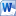 TÍTULO DE LA UDI:MATERIA: CURSO:JUSTIFICACIÓN:CONCRECIÓN CURRICULARCONCRECIÓN CURRICULARCONCRECIÓN CURRICULARCONCRECIÓN CURRICULARCONCRECIÓN CURRICULARCONCRECIÓN CURRICULARCONCRECIÓN CURRICULARCRITERIOS DE EVALUACIÓN Y COMPETENCIAS CLAVECRITERIOS DE EVALUACIÓN Y COMPETENCIAS CLAVEESTÁNDARES DE APRENDIZAJE EVALUABLESESTÁNDARES DE APRENDIZAJE EVALUABLESESTÁNDARES DE APRENDIZAJE EVALUABLESCONTENIDOSOBJETIVOS